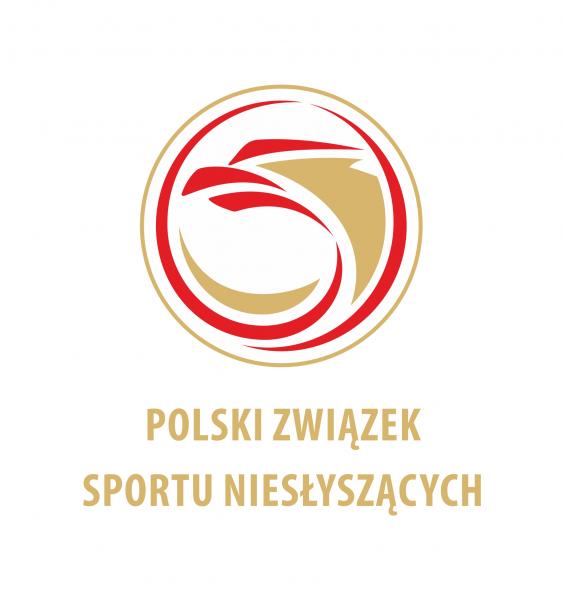 ZAWODY NIESŁYSZĄCYCHW ŻEGLARSTWIE - KLASA HANSA 303WILKASY, dn. 26-28.04.2024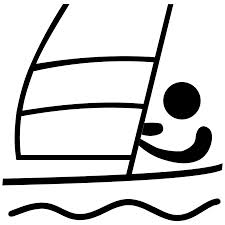 FORMULARZ ZGŁOSZENIA IMIENNEGOFORMULARZ ZGŁOSZENIA IMIENNEGOFORMULARZ ZGŁOSZENIA IMIENNEGONazwa i adres Klubu: Kontakt email i tel: Nazwa i adres Klubu: Kontakt email i tel: Nazwa i adres Klubu: Kontakt email i tel: Lp.Nazwisko i imięRok urodzeniaNumer licencjiPZSNUwagiKOBIETKOBIETKOBIETKOBIETKOBIET12345678910MĘŻCZYZNMĘŻCZYZNMĘŻCZYZNMĘŻCZYZNMĘŻCZYZN12345678910OficjeleOficjeleTrenerKierownikInne osobyZa ZarządZa ZarządZa ZarządMiejscowość i dataPieczątka KlubuPrezes KlubuUwagi :Prawo startu w zawodach MPN mają wszyscy wymienieni wyżej zawodnicy (po sprawdzeniu tej listy przez licencję PZSN)Kluby które nie przesłały do PZSN licencji aktualnych członków – nie mają prawa startu w imprezach organizowanych przez PZSN (pod karą dyskwalifikacji).Wypełniony formularz prosimy wysłać 7 dni przed imprezy (liczy się data wpływu)nasz adres email: zeglarstwo@pzsn.pl i wars_1922@o2.pl Uwagi :Prawo startu w zawodach MPN mają wszyscy wymienieni wyżej zawodnicy (po sprawdzeniu tej listy przez licencję PZSN)Kluby które nie przesłały do PZSN licencji aktualnych członków – nie mają prawa startu w imprezach organizowanych przez PZSN (pod karą dyskwalifikacji).Wypełniony formularz prosimy wysłać 7 dni przed imprezy (liczy się data wpływu)nasz adres email: zeglarstwo@pzsn.pl i wars_1922@o2.pl Uwagi :Prawo startu w zawodach MPN mają wszyscy wymienieni wyżej zawodnicy (po sprawdzeniu tej listy przez licencję PZSN)Kluby które nie przesłały do PZSN licencji aktualnych członków – nie mają prawa startu w imprezach organizowanych przez PZSN (pod karą dyskwalifikacji).Wypełniony formularz prosimy wysłać 7 dni przed imprezy (liczy się data wpływu)nasz adres email: zeglarstwo@pzsn.pl i wars_1922@o2.pl 